Merchandise for sale - update for PSA members AMM Looking to promote the PSA? Keen to increase union presence in the office? Want some cool merch to rep your PSA membership? Introducing our new merchandise portal, with a mix of free and at-cost PSA merchandise available to order.Order your PSA Merch nowHead to the PSA Merchandise portal to explore our range of PSA branded merch, such as t-shirts, tote bags, coffee mugs, face masks, and more.Access the PSA merch portal via the button below or at https://sigpromo.wip.co.nz/psa/Create an account (first time users) or sign in (return users)Make your orderOnce payment is received, your items will be dispatched within 48 hoursACCESS THE PSA MERCHANDISE PORTALNote: The merch order portal is a separate web page from the PSA website. It is not linked to the PSA website in any way. You can use either your personal or work email. Your PSA number is not required to log in. All items are sold at the lowest price possible. The selling of merch is not intended to make a profit.Any profit made through merch sales will go back into purchasing further merchandise, or to the PSA Hardship Fund. If the link above doesn’t work, you can access the portal at:
https://sigpromo.wip.co.nz/psa/ 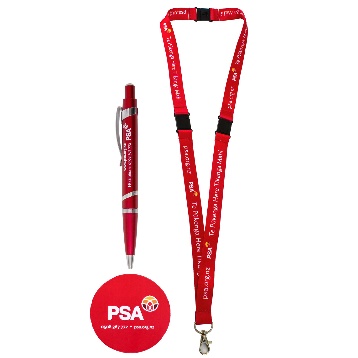 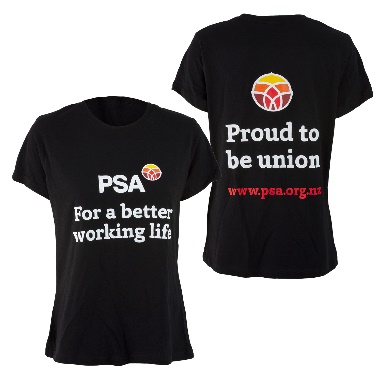 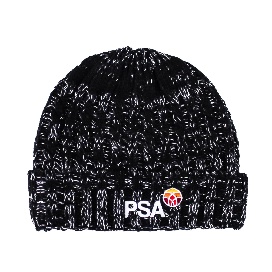 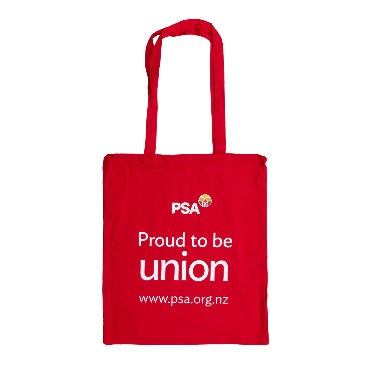 